ЗАЯВКАучастника  Международной Ярмарки социально-педагогических инноваций и воспитательных практикМуниципальное дошкольное образовательное учреждение«Детский сад № 2 р.п. Семибратово»ПроектСемейный клуб «Родничок» как эффективная форма взаимодействия с родителями для реализации нравственно-патриотического воспитания детей в ДОУЗаведующий: Моторина Анна Анатольевна,старший воспитатель: Будник Ирина Александровна,воспитатель: Свиткова Татьяна Яковлевна,инструктор по физкультуре: Булкина Светлана ВладимировнаКонтактная информация: электронный адрес:  ds2.semibratovo@yarregion.ruРабочий телефон: 8 (48536) 53 9 79Ссылка на сайт учреждения: https://ds2sem-ros.edu.yar.ru/mezhdunarodnaya_yarmarka_so_63.html 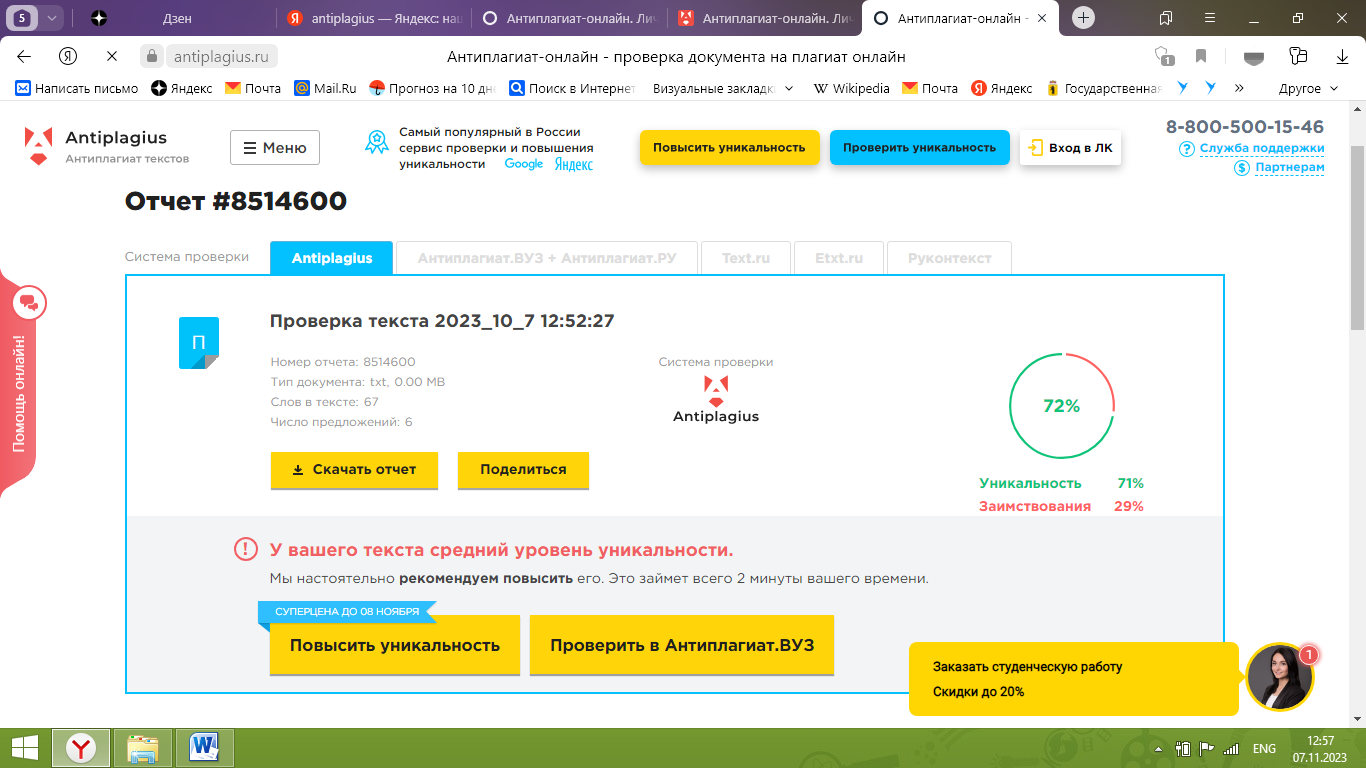 Актуальность проектаСовременные дети мало знают о родном городе, стране, особенностях народных и семейных традиций, часто равнодушны к близким людям, в том числе к товарищам по группе, редко сострадают чужому горю. Явно недостаточной является работа с родителями по проблеме нравственно-патриотического воспитания в семье. В нормативных документах и программах дошкольных учреждений отражена необходимость активного взаимодействия с семьей, однако при этом недостаточно разработаны содержание и формы работы с семьями с целью воспитания чувств патриотизма. Противоречия, сложившиеся в настоящее время, в условиях ломки нравственных идеалов российского общества, приобретают особую актуальность в формировании основ патриотизма у дошкольников.В современных условиях, когда происходят глубочайшие изменения в жизни общества, одним из центральных направлений работы с подрастающим поколением становится патриотическое воспитание. Чувство патриотизма многогранно по своему содержанию:  это любовь к родным местам и гордость за свой народ. В дошкольном возрасте закладываются основы ценностного отношения к окружающему миру  и формируются в ребёнке постепенно, в ходе воспитания любви к своим ближним, к    родным местам, родной стране. Поэтому, процесс нравственно – патриотического воспитания необходимо начинать в дошкольном возрасте.В конце сентября 2022 года Владимир Путин провел встречу с представителями Совета Безопасности РФ, где обсудил вопросы организации патриотического и нравственного воспитания в учебных заведениях страны. С 1 сентября 2023 года планируется скорректировать образовательные программы таким образом, чтобы главный акцент делался на патриотическом воспитании. Как отмечено в указе  Президента РФ от 02.07.2021 г. № 400 «О Стратегии национальной безопасности России», именно патриотизм станет препятствием для внутренних и внешних угроз безопасности страны.В ФГОС ДО отмечено, что одним из психолого-педагогических условий для успешной реализации Программы является поддержка родителей (законных представителей) в воспитании детей, вовлечение семей непосредственно в образовательную деятельность, в том числе посредством создания образовательных проектов совместно с семьёй на основе выявления потребностей и поддержки образовательных инициатив семьи.Воспитание у детей чувств патриотизма эффективно в тесном контакте с семьёй. Поэтому мы видим задачу в разработке и апробировании инновационной работы с семьёй – семейный клуб.В настоящее время задачи духовно-нравственного и патриотического воспитания ориентированы на семью. Семья — источник и звено передачи ребенку социально-исторического опыта. В ней ребенок получает уроки нравственности, закладываются жизненные позиции. Не случайно основная задача духовно-нравственного, патриотического воспитания — воспитание  любви к близким, дому, малой родине.       К современным подходам взаимодействия ДОУ и семьи  - отношение к родителям как партнерам. Взаимодействие семьи и дошкольного образовательного учреждения осуществляется на основе принципа единства координации усилий ДОУ, семьи и общественности, принципа совместной деятельности воспитателей и семьи. В нравственно-патриотическом воспитании особенное значение имеет пример взрослых, близких людей. Поэтому у нас возникла идея организации семейного клуба по этой теме. Мы посчитали, что клуб – наиболее подходящая для этого форма работы, позволяющая установить эффективное и целенаправленное взаимодействие детского сада и семьи. Организация взаимодействия ДОУ и семьи в форме клубного сообщества представляет собой интересную современную модель работы по привлечению родителей к активному участию в воспитательно-образовательном процессе и способствует укреплению связи между дошкольным учреждением и семьями воспитанников.Семейный клуб – особая форма взаимодействия между участниками, предполагающая взаимный обмен опытом, знаниями по проблемам развития и воспитания детей, способствующая углублению понимания и изменению некоторых жизненных представлений участников. В семейном клубе заложены возможности самовыражения самоутверждения жизненной позиции человека, активного проявления его творческих потенциальных возможностей.Для организации деятельности семейного клуба чрезвычайно важно осмысление того, каким образом ребенок усваивает социальный опыт, как клубная деятельность может ему в этом помочь. В семейном клубе основным способом формирования личности, социализации в различных сферах жизнедеятельности, приобщения ее к культурной деятельности является неформальное досуговое общение. В качестве показателя культуры досуга можно принять степень социальной активности индивида, самоопределения в соответствии со склонностями, желаниями, потребностями и интересами. Активное социальное взаимодействие ребенка в клубе способствует формированию у него социальной компетентности и обеспечивает включенность во внутрисемейные отношения.В работе семейного клуба решаются задачи создания и развития социально-педагогической базы для воспитания и развития  готовности ребенка к активному сотрудничеству с различными социальными институтами; разработка механизма привлечения родителей в образовательное и социальное пространство ДОУ.Только совместное воздействие семьи и детского сада,  объединённых в одну образовательную систему, позволит воспитать у ребёнка чувства патриотизма.Цель проекта: построение системы взаимодействия  педагогов и родителей (законных представителей) по вопросам воспитания у детей нравственно - патриотических чувств.Методы реализации проекта1. Объяснительно-иллюстративный – предъявление информации различными способами (объяснение, рассказ, беседа, демонстрация, работа с литературой и др.).2. Эвристический – метод творческой деятельности (создание творческих моделей и т.д.).3. Проблемный – постановка проблемы и самостоятельный поиск её решения.4. Практический - организация практического опыта общественного поведения (метод приучения, показ действия, пример взрослых или других детей, метод организации деятельности). 5. Репродуктивный – воспроизводство знаний и способов деятельности (выполнение алгоритмических действий).Основная идея проекта   состоит в совершенствовании содержания и формы взаимодействия педагогов ДОУ, детей и родителей (законных представителей)  с помощью внедрения семейного клуба как инновационной модели нравственно - патриотического воспитания.Новизна проекта. Непосредственное участие родителей в воспитании детей в тесном взаимодействии с детским садом — одно из важнейших условий длительного, систематического и целенаправленного воздействия на ребенка, направленного на развитие нравственно - патриотических чувств. Созданные необходимые условия для ознакомления дошкольников с семейными традициями, на основе взаимодействия детей и родителей, позволят не только объединить семью, но и окажут позитивное влияние на развитие духовно-нравственных качеств детей дошкольного возраста.Продукты проекта: - методические рекомендации по организации взаимодействия с родителями воспитанников в рамках работы семейного клуба;- кейсы социально - значимых мероприятий в рамках работы семейного клуба;- интернет-страница Семейного клуба «Родничок».Значимость проекта для развития Ростовского МР определяется тем, что мы представим разработанные, апробированные методические рекомендации по организации взаимодействия ДОУ и семьи в форме клубного сообщества.Механизмы трансляции опыта:выступление на совещаниях, конференциях;организация семинаров и мастер-классов на базе МДОУ;интернет-сайт.Список используемой литературы 1.	Астахова Н. Ладушки. Энциклопедия детского фольклора. «Печатная слобода», издание 2014. – 141 с. (БЕЛЫЙ ГОРОД).2.	Берстенева Е.В. Кукольный сундучок. Традиционная народная кукла своими руками. «Печатная слобода», издание 2013. – 111 с. (БЕЛЫЙ ГОРОД)3.	Князева О.Л., Маханева М.Д. Приобщение детей к истокам русской народной культуры: Программа. Учебно - методическое пособие. -2изд; «Детство- Пресс», 1998г.4.	Кодрыкинская Л.А. Занятия по патриотическому воспитанию в ДОУ.- Из-во «ТЦ Сфера», 2013.5.	Комарова Т.С. «Народное искусство в  воспитании детей». М.: Издательство «Российское  педагогическое  агентство» 1997.- 208с. 6.	 Логинова Л.В. Что может герб нам рассказать… Нетрадиционные формы работы с дошкольниками по патриотическому воспитанию. М.: Скрипторий 2003.7.	Микляева В.Н. Нравственно – патриотическое и духовное воспитание дошкольников. – М.: ТЦ Сфера, 2013г.8.	Пантелеева Н.Г. «Народные праздники в детском саду»: Методическое пособие. -М.: Мозаика –Синтез, 2014. -72 с.9.	Петрова В. И., Стульник Т. Д. «Нравственное воспитание в детском саду», М: Мозаика-синтез, 2015.10.	Прищепа С. С., Шатверян Т. С. «Партнерство дошкольной организации и семьи», М: Мозаика-синтез, 2015.11.	Степанов В. Мы живем в России. Из-во «Оникс», М., 2007г.12.	 Шорыгина Т.А. «Родные сказки. Нравственно-патриотическое воспитание» Москва; Прометей Книголюб; 200313.	Фесюкова Л.Б. Комплесные занятия по воспитанию нравственности. Для 4-7 лет. Из-во «ТЦ Сфера», 2010г.14.	 Интернет – ресурсы.№Содержание заявкиИнформация участника1Тема проекта«Семейный клуб «Родничок» как эффективная форма взаимодействия с родителями для реализации нравственно – патриотического воспитания детей в ДОУ»2Ссылка на конкурсные материалы в ООhttps://ds2sem-ros.edu.yar.ru/mezhdunarodnaya_yarmarka_so_63.html 3Номинация (в соответствии с Положением о Ярмарке)Эффективные практики воспитания и наставничества на разных уровнях образования (дошкольного, общего, дополнительного и профессионального)4Количество авторов45ФИО автора/авторов, (полностью) должность, стаж педагогической работы, наличие квалификационной категорииМоторина Анна Анатольевна, заведующий, стаж 23 года; Будник Ирина Александровна, старший воспитатель, стаж 32 года, высшая категория; Свиткова Татьяна Яковлевна, воспитатель, 39 лет, первая категорияБулкина Светлана Владимировна, инструктор по физкультуре, 36 лет, высшая категория6Наименование организации (по уставу) с указанием города, поселка, районаМуниципальное дошкольное образовательное учреждение «Детский сад № 2 р.п. Семибратово», Ростовский район, Ярославская область7Готовность провести мастер-класс7.1Ведущие мастер-класса, ФИО полностью7.2Тема мастер-класса7.3Цель мастер-класса7.4Задачи мастер-класса7.5Целевая аудитория7.5.1Какие специалисты7.5.2Минимальное/максимальное количество слушателей7.6Описание мастер-класса7.7Наличие раздаточного материала 7.8Необходимое оборудование и материалы для проведения мастер-класса8Контактный номер телефона8 (48536) 53 9 799Актуальный электронный адресds2.semibratovo@yarregion.ruСогласие на обработку персональных данныхМы, Моторина Анна Анатольевна, Будник Ирина Александровна, Свиткова Татьяна Яковлевна, Булкина Светлана Владимировна даем свое согласие на обработку указанных персональных данных для участия в ХII Межрегиональном этапе XVIII Международной Ярмарки социально-педагогических инноваций в порядке, установленном Федеральным законом от 27 июля 2006 года № 152-ФЗ «О персональных данных»Дата: 10 ноября 2023ЗадачиПредполагаемые результаты- Повышение компетентности родителей по нравственно-патриотическому воспитанию дошкольников.- Формирование у детей таких качеств личности, как доброта, честность, сочувствие, отзывчивость, дружеские взаимоотношения.- Воспитание у детей чувства принадлежности к своей семье, родному дому, уважение к окружающим.- Развитие умений у детей соотносить нравственные нормы с реальными жизненными ситуациями через работу семейного клуба.-Укрепление семейных традиций и связи поколений.- Обогащение детско-родительских взаимоотношений при проведении совместных мероприятий, уделяя особое внимание формированию духовно-нравственной личности ребёнка. - Создание положительной эмоциональной среды общения между детьми, семьями воспитанников и педагогами.- Вовлечь родителей (законных представителей) в воспитательно - образовательный процесс ДОУ.- Родители стали понимать важность нравственно – патриотического воспитания в дошкольном возрасте.-Дети и родители воспитанников приобщены к общечеловеческим, духовно-нравственным ценностям на основе изучения семейных традиций и традиций народа.-Сформированы у детей предпосылки толерантного отношения к другим людям независимо от культурной среды и этнической принадлежности.-Родители воспитанников вовлечены в образовательный процесс ДОУ.-Повысилась удовлетворенность родителей качеством работы педагогических работников ДОУ.-Создана положительная эмоциональная среда общения между детьми, семьями воспитанников и педагогами.